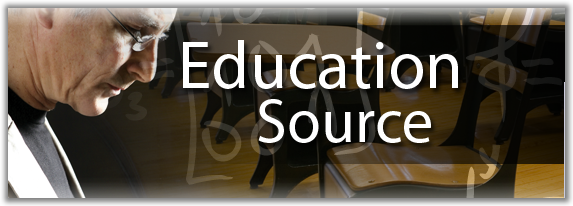 Education SourceEğitim Fakülteleri için özel olarak tasarlanan Education Source veri tabanı, dünyanın en prestijli ve hakemli eğitim dergileri koleksiyonunu sunmaktadır ve eğitim fakültelerindeki tüm araştırmacılar için birincil danışma kaynağıdır. Arşiv kapsamı 1880’lere kadar uzanan bu eşsiz veri tabanı binlerce dergiye tam metin erişim sağlamaktadır. Education Source veri tabanı, kullanıcılarınızın araştırmalarına değer katacak kitap, dergi, konferans bildirisi, kitap eleştirisi gibi çok çeşitli formatlarda birçok kaynağa erişim sağlamaktadır.İçeriğinde;2.000’e yakın tam metin dergi 3.500’den fazla dergi için indeks ve özet bilgisi 530’dan fazla tam metin kitap ve monograf 2.500’den fazla eğitim ile ilgili konferans bildirisi ERIC’te indekslenen 900’e yakın tam metin dergi,Kitap eleştirilerini de içeren 6 milyondan fazla makale kaydı, 1880’e dayanan içerik,Türkiye kaynaklı eğitim bilimleri dergilerinin de içerisinde bulunduğu onlarca farklı ülkeden sağlanan kaynaklarÖne çıkan konular:Ebeveyn – Öğretmen İlişkisi (Parent-Teacher Relations)Eğitim Teknolojisi (Educational Technology)İlköğretim Eğitimi (Elementary Education)Karşılaştırmalı Eğitim (Comparative Education)Mesleki Eğitim (Vocational Education)Öğrenci Rehberliği (Student Counseling)Öğretme Yöntemleri (Teaching Methods)Öğretmen Eğitimi (Teacher Education)Okul Öncesi Eğitim (Preschool Education)Özel Eğitim (Special Education)Sürekli Eğitim (Continuing Education)Uzaktan Eğitim ve Öğretim (Distance Learning)Öne çıkan dergiler;• Educational Leadership • Child Development • Education Digest • eLearning and Software for Education • American Journal of Educational Studies • American Journal on Intellectual and Developmental Disabilities • Education TodayVeri tabanı ile ilgili olarak;Erişim linki: http://search.ebscohost.com/login.aspx?authtype=ip,uid&profile=ehost&defaultdb=eueBaşlık listesi: http://www.ebscohost.com/titleLists/eue-coverage.xlsKonularına göre başlıklar: https://www.ebscohost.com/titleLists/eue-subject.xls Detaylı bilgi: https://www.ebsco.com/products/research-databases/education-sourceKullanıcı kılavuzu:                                                      https://www.youtube.com/watch?v=pLK9i_4JfK4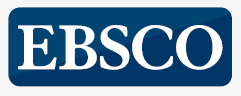 